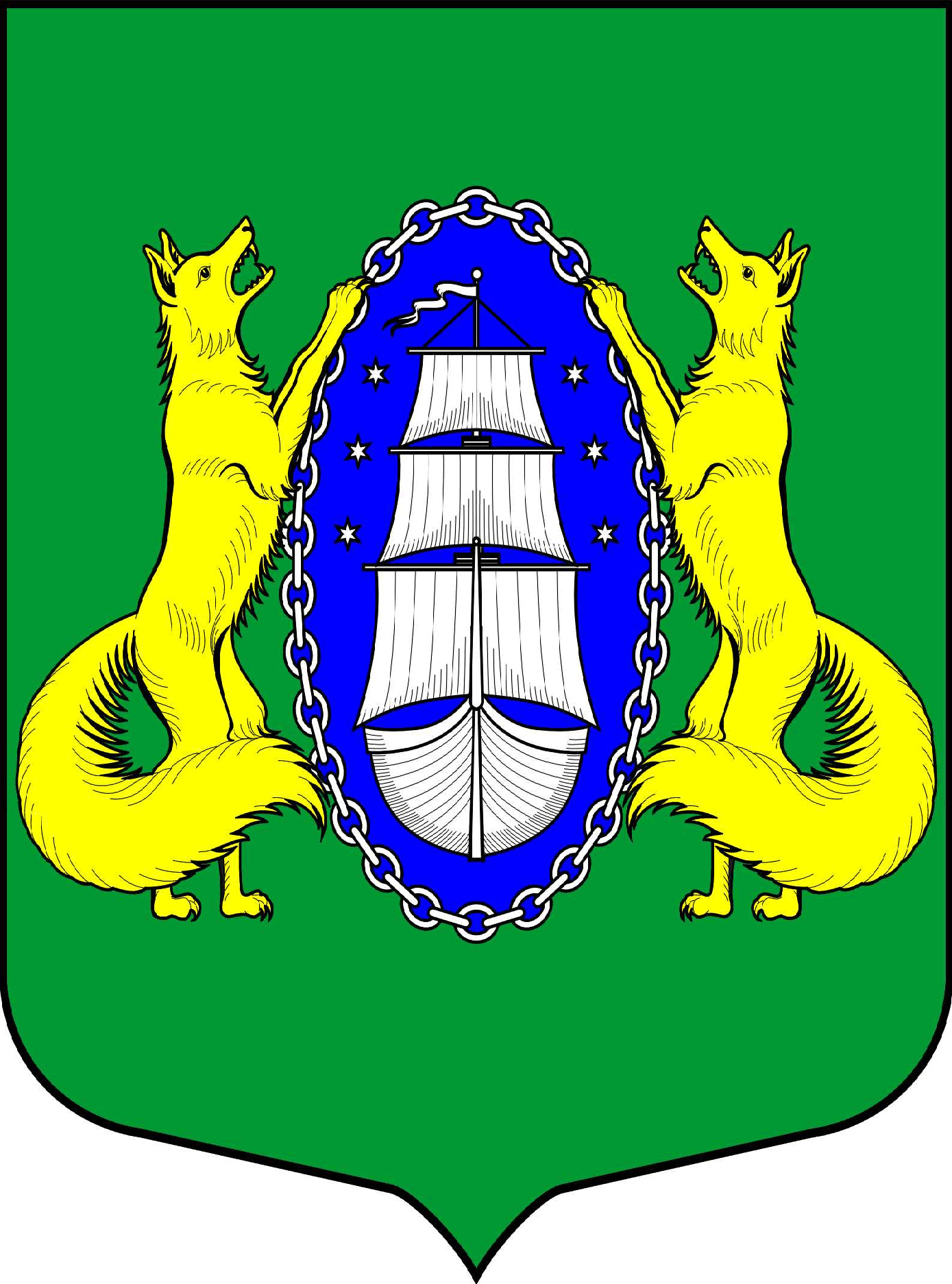 ВНУТРИГОРОДСКОЕ МУНИЦИПАЛЬНОЕ ОБРАЗОВАНИЕ САНКТ-ПЕТЕРБУРГА ПОСЕЛОК ЛИСИЙ НОСПРОЕКТ_________________________________________________________________________________________Санкт-Петербург             			                               05 февраля 2020                                                                                                                                       18:30Повестка:Об утверждении структуры местной администрации муниципального образования поселок Лисий Нос.Об утверждении структуры аппарата Муниципального Совета муниципального образования посёлок Лисий Нос на 2020 год.Об утверждении плана разработки муниципальных правовых актов муниципального совета муниципального образования посёлок Лисий Нос на I полугодие 2020 года.О  создании  комиссии по восстановлению и благоустройству пляжа "Морские Дубки". Докладчик Д.В.Чайкин.Обсуждение вопроса о повышении тарифа на внутридомовое обслуживание газовых котлов. Докладчик Е.В.МихалеваРазное.  Глава МО пос. Лисий Нос                                                           В.М.Грудников 